                                                                                        Date:                                                                                       Offer No:TECHNICAL DETAILS OF MACHINEELECTRICAL DETAILS OF MACHINE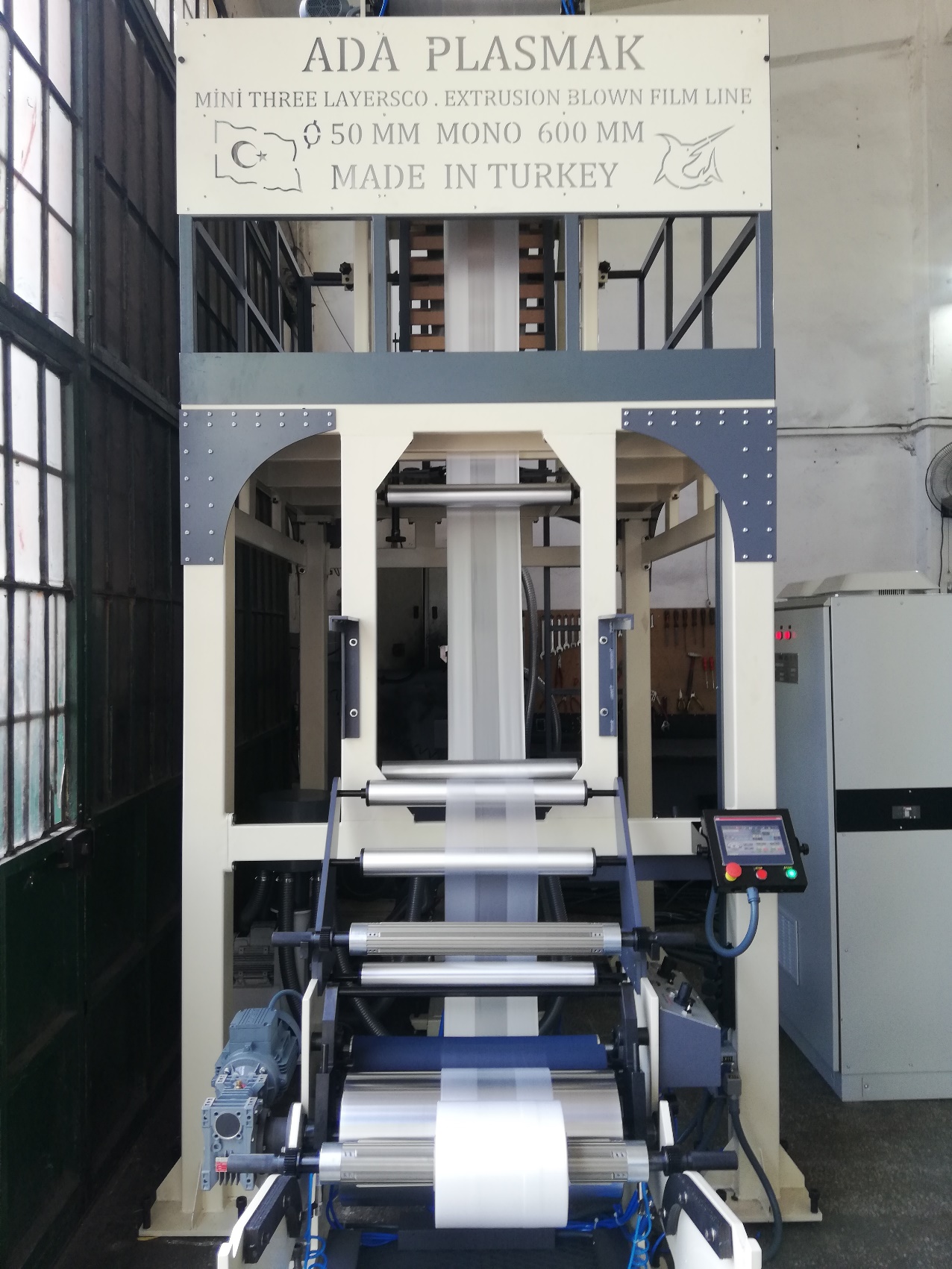 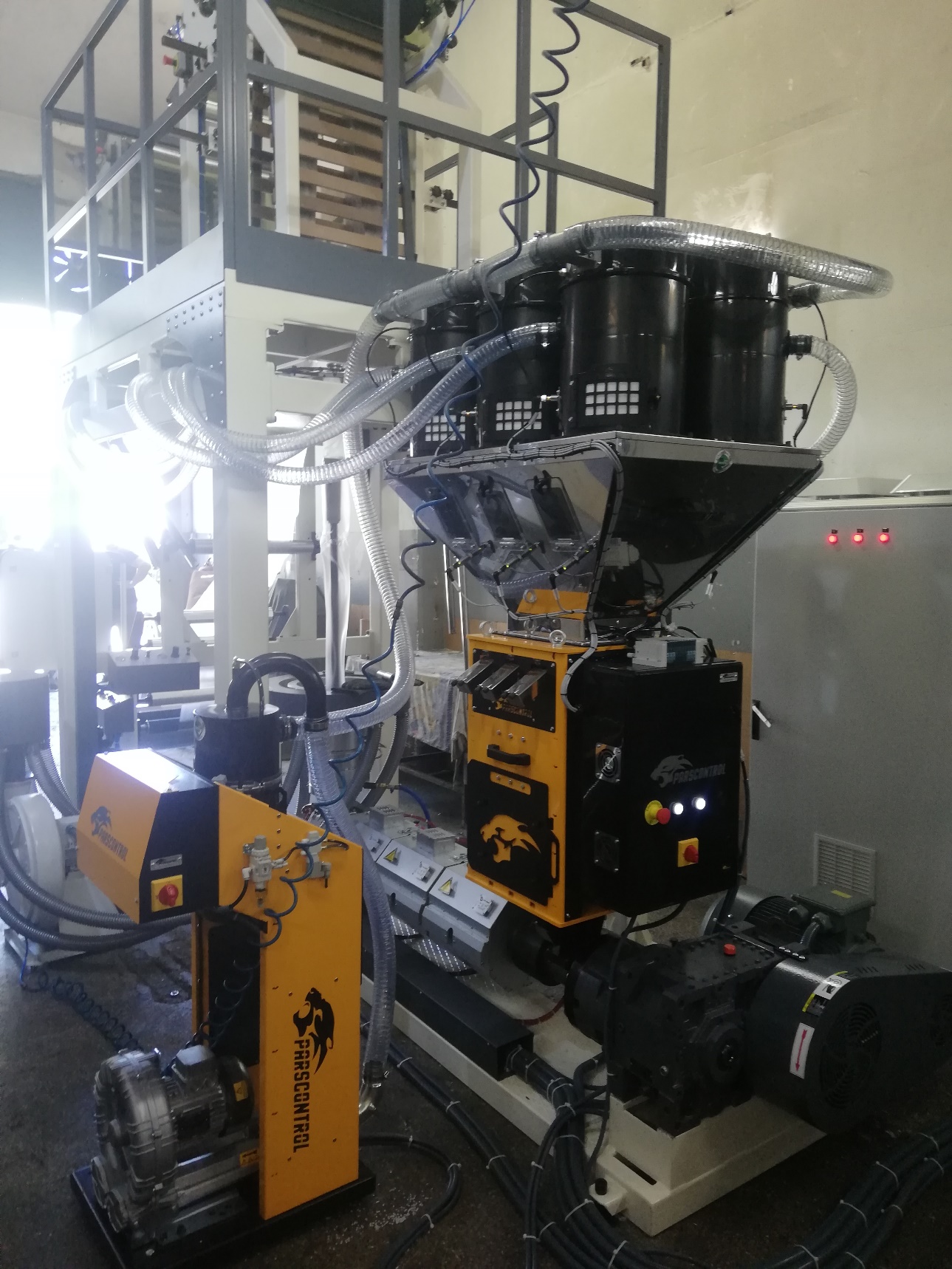 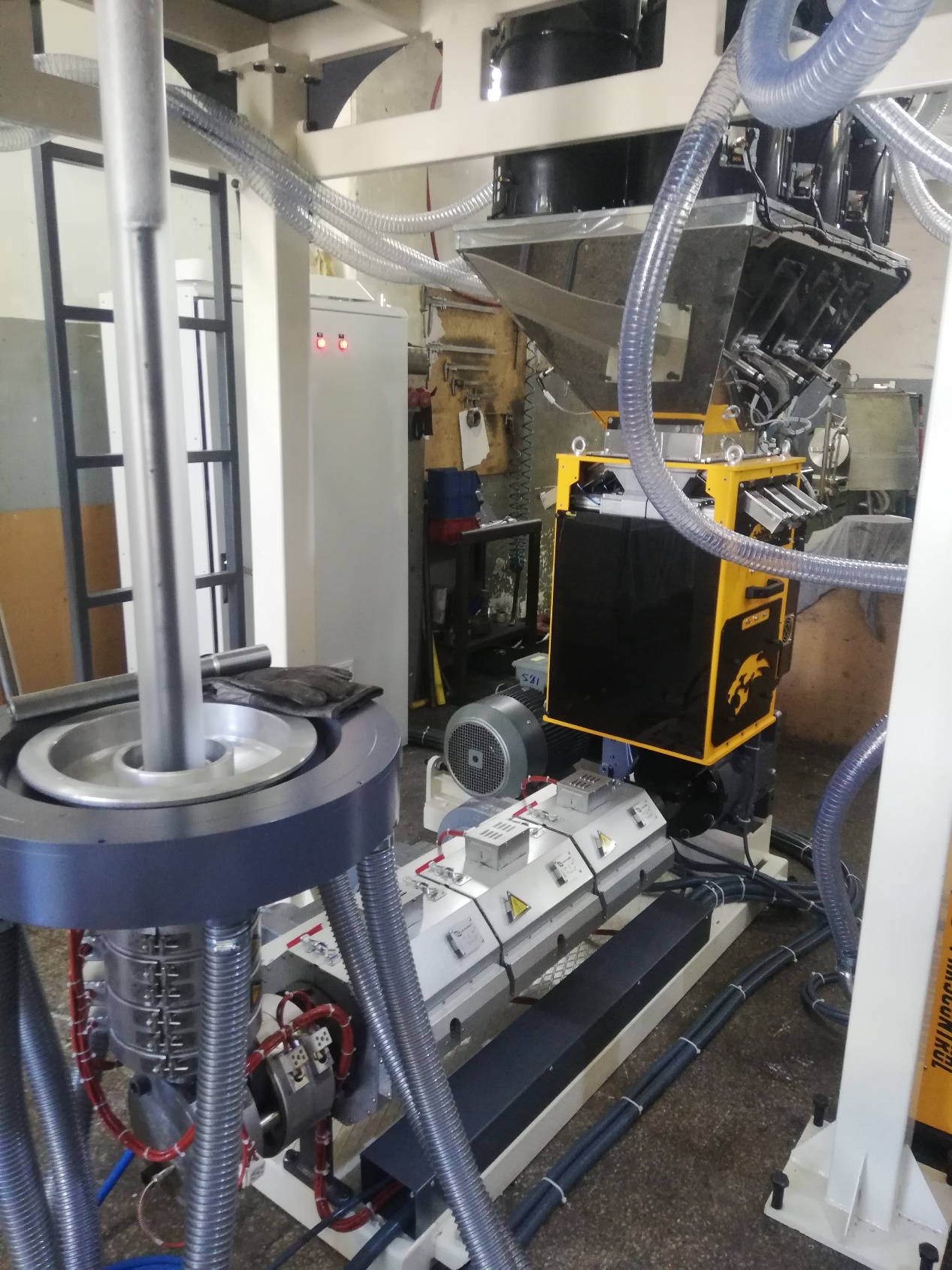 1.COMMERCIAL TERMS AND CONDITION & PAYMENT TERMS VAT is not included our offer.40% down payment upon receipt of the order confirmation	60% of the order value before shipment by TT2.DELIVERY TERMS	The total price is EXW Adaplasmak Factory (according to INCOTERMS, 2010 edition)3. SHIPMENT TIMEShipment will be made approximately ... days (10 days optional) after receiving the down payment. The actual shipping date will be confirmed after your down payment is received.In case of delay in shipment due to reasons beyond the control of Adaplasmak Plastik Makine, transportation, storage and warehouse fees to the appropriate warehouse place belong to the buyer.4.SUPERVISION OF INSTALLATION AND COMISSIONINGCommissioning can be conducted by our trained personnel at the agreed time. The costs for the travel to and from the site, accommodation and expenses are belong to the buyer. The buyer should supply personnel for the installation.5.WARRANTYWe warranty for a period  year (one  year) following the shipping documents date of issue. The warranty does not extend normal wear and tear, damages based on incorrect use, unsuitable operation, unsuitable facilities and chemicals. 6.VALIDITY OF THE OFFERThis quotation valid 1 month after the quotation date.Bank Details : Garati Bankası /İkitelli Siteler Branch.(USD)Iban:TR45 006 2001 4400 0009 096743Receiver Name: ADAPLASMAK PLASTİK MAKİNE SAN.TİC ŞTİOFFER                                                        OFFER                                                        OFFER                                                        OFFER                                                        OFFER                                                        Company:Responsible:Responsible:Responsible:Responsible:Tel: Fax: Fax: E-mail:E-mail:Address:  Address:  Address:  Address:  Address:  Ø50 HDPE MONO FILM MACHINE 600 MMGENERAL SPECIFICATIONS OF MACHINEØ50 HDPE MONO FILM MACHINE 600 MMGENERAL SPECIFICATIONS OF MACHINEØ50 HDPE MONO FILM MACHINE 600 MMGENERAL SPECIFICATIONS OF MACHINEØ50 HDPE MONO FILM MACHINE 600 MMGENERAL SPECIFICATIONS OF MACHINEØ50 HDPE MONO FILM MACHINE 600 MMGENERAL SPECIFICATIONS OF MACHINEMODEL NAMEMODEL NAMEMODEL NAMEAPM Ø50 HDPE MONO  APM Ø50 HDPE MONO  TOWERTOWERTOWERFIXED TOWER 3400 MMFIXED TOWER 3400 MMSCREW DIAMETERSCREW DIAMETERSCREW DIAMETERØ50  BARREL Ø50  BARREL MAXIMUM CAPACITYMAXIMUM CAPACITYMAXIMUM CAPACITY55 KG 55 KG MAX FILM WIDTHMAX FILM WIDTHMAX FILM WIDTH55 CM55 CMMINIMUM FILM WIDTHMINIMUM FILM WIDTHMINIMUM FILM WIDTH15 CM15 CMMAX. FILM THICKNESSMAX. FILM THICKNESSMAX. FILM THICKNESSMIN. FILM THICKNESSMIN. FILM THICKNESSMIN. FILM THICKNESSMAX.TOTAL ELECTRICAL POWER (MAX)MAX.TOTAL ELECTRICAL POWER (MAX)MAX.TOTAL ELECTRICAL POWER (MAX)38 KW 38 KW HEAD DIAMETER OF OUTPUTHEAD DIAMETER OF OUTPUTHEAD DIAMETER OF OUTPUTØ 80 MMØ 80 MMDIE HEAD TYPEDIE HEAD TYPEDIE HEAD TYPEMONO MONO DIE HEAD SYSTEM DIE HEAD SYSTEM DIE HEAD SYSTEM FIXED HEAD or ROTATION HEADFIXED HEAD or ROTATION HEADDIE HEAD MATERIALDIE HEAD MATERIALDIE HEAD MATERIAL4140 NITRATED STEEL4140 NITRATED STEELEMBOSSING ROLLEREMBOSSING ROLLEREMBOSSING ROLLEREXISTEXISTAIR SHAFTAIR SHAFTAIR SHAFTEXISTEXISTBALLOON CAGEBALLOON CAGEBALLOON CAGEEXISTEXISTBANANA ROLLER BANANA ROLLER BANANA ROLLER EXISTEXISTCORONA TREATMENTCORONA TREATMENTCORONA TREATMENTOPTIONALOPTIONALDOSING UNITDOSING UNITDOSING UNITOPTIONALOPTIONALSPARE DIE HEADSPARE DIE HEADSPARE DIE HEADOPTIONALOPTIONALROTATING TOWER ROTATING TOWER ROTATING TOWER OPTIONALOPTIONALAUTOMATIC ABSORMENTAUTOMATIC ABSORMENTAUTOMATIC ABSORMENTOPTIONALOPTIONALCUTTING SYSTEMCUTTING SYSTEMCUTTING SYSTEMOPTIONALOPTIONALDOUBLE WINDER UNITDOUBLE WINDER UNITDOUBLE WINDER UNITOPTIONALOPTIONALAUTOMATIC WINDERAUTOMATIC WINDERAUTOMATIC WINDEROPTIONALOPTIONALREDUCTOR HTE 322 ‘YILMAZ’ BRANDSCREW MATERIAL 1.8550 GERMAN STEEL  BARREL MATERIAL1.8550 GERMAN STEELBARREL DIMENSIONØ 50 BARRELSCREW&BARREL PRODUCER TURKEY SENMAK BRANDBALLOON COOLING SYSTEM FIXED 6 INPUTUPPER WINDER ROLLER Ø214 MM RUBBER MITHRIL TIRE COATEDWINDER ROLLER Ø270 MM METALWINDER UNIT SINGLE WINDER MANUELFILTER SYSTEM MANUEL ROCKET SYSTEM Ø75 MM ROTATION HEAD MOTOR  0,37 kWBALLOON COOLING MOTOR2,2 KW GAMAKBALLOON COOLING INVERTER 2,2 KWBALLOON COOLING FAN ALUMINIUM BODY x2 PCSA MAIN MOTOR 18,5 KW GAMAK A MAIN MOTOR INVERTER  18,5 KW GAMAKB MAIN MOTORB MAIN MOTOR INVERTER TAKE OFF MOTOR 1,5 KW GAMAKTAKE OFF UNIT INVERTER 1,5 KW ABBBARREL COOLING0,75 KW 3 PCSRESISTANCE TYPE CERAMICWINDER MOTOR 1,5 KW GAMAKWINDER INVERTER 1,5 KW ABB MAIN ELECTRIC PANELABB BRAND ALL ELECTRICAL COMPONENTS EQUIPED WITH ABB 10 INCH TOUCH SCREEN AND ALL AUTOMATION SYSTEM WILL BE MADE BY ‘GENCLER ELECTRONICS’QNT. DESCRIPTIONPRICE1APM Ø50 HDPE MONO FILM MACHINE     USDTOTAL PRICE   USD